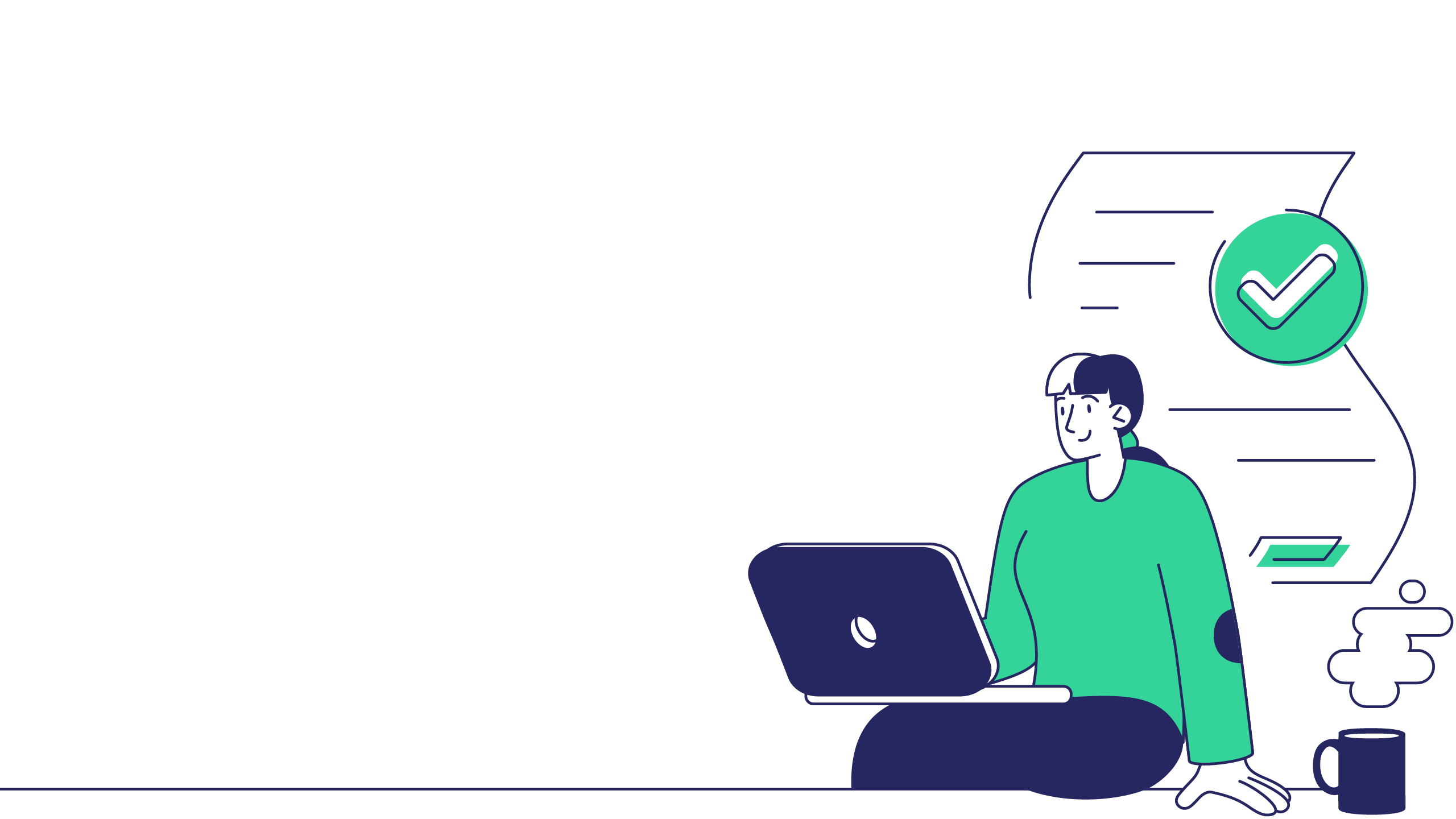 Company: Contact: Email: Phone: Date: ProjectBackgroundWhat context (campaign, event, etc.) the video will be part of…DriverWhat prompted the requirement…ObjectivesThe outcome you intend to achieve…MetricsHow will success be measured…StakeholdersKey decision-makers…Delivery platformWhere will the video be watched…CalendarEvent or publication dates…BudgetGuidance to limit the scope of creative and production options…MessagingTarget audienceTheir role and relationship with your brand/message…Core messagePrimary message the audience must take away…Big issueWhat problem are we trying to solve…SolutionThe proposed solution and benefits…Supporting messagesWhy should the audience believe the message and take action. (Evidence and key insights)…CompetitionProducts and services, serving the same target audience…Call to actionWhat action do we want the audience to take…LanguageBritish or American English. Translation requirements for the voiceover, captions and on-screen text…ProductionScopeSupplier responsibilities, if not full production…BrandingBrand guidelines, artwork and relevant marketing collateral…ScriptDraft script or outline (if available) …Reference videosExamples of likes and dislikes…Styling preferencesVisual references for help and guidance…SignatureBranding, contact details and copyright statements…FormatVideo resolution, duration, frame rate, encoding, subtitles etc.VoiceoverCasting requirements in terms of age, gender, accent etc.…DeliverablesAny additional deliverables, other than the final video in the requested format(s)…